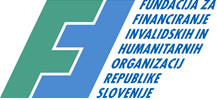 Programe in delovanje ZDSSS sofinancira FIHO, stališča organizacije ne izražajo stališč FIHO.PROGRAM USPOSABLJANJA ZA PROSTOVOLJCE ZA DELO S SLEPIMI IN SLABOVIDNIMI OTROKI 13. 4. 2024Usposabljanje bo potekalo v prostorih Knjižnice slepih in slabovidnih Minke Skaberne na Kotnikovi 32 v Ljubljani.9.00 Pozdrav udeležencev, predstavitev aktivnosti ZDSSS za otroke, mlade in družine9.30         Kako pa ti vidiš?10.00Družina s slepim ali slabovidnim članom11.00Odmor 11.15Pozdravi – samo nasmeh ne šteje! – Komunikacija s slepimi in slabovidnimi12.00 Tehnike spremljanja slepih in slabovidnih13.00Kosilo 14.00Igra s slepim ali slabovidnim otrokom14.30Dajem, še več prejemam!14.45Kaj družinam pomenijo aktivnosti, ki jih pripravljamo zanje in pomoč prostovoljcev?15.00 Vsak zakaj ima svoj zato15.15Razdelitev potrdil in zaključek usposabljanja